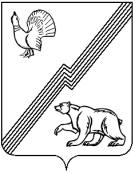 АДМИНИСТРАЦИЯ ГОРОДА ЮГОРСКАХанты-Мансийского автономного округа – Югры ПОСТАНОВЛЕНИЕот  31 января 2018 года  										№ 279О внесении изменения в постановление администрации города Югорска от 19.12.2017 № 3218 «О внесении изменений в постановление администрации города Югорска от 31.10.2013 № 3282 «О муниципальной программе города Югорска «Развитие жилищно-коммунального комплекса в городе Югорске на 2014-2020 годы»1. Внести в постановление администрации города Югорска от 19.12.2017 № 3218                  «О внесении изменений в постановление администрации города Югорска от 31.10.2013 № 3282 «О муниципальной программе города Югорска «Развитие жилищно-коммунального комплекса в городе Югорске на 2014-2020 годы» изменение, изложив пункт 1.3 в следующей редакции: «1.3. Абзац двадцать первый раздела 4 изложить в следующей редакции: «– по мероприятию «Предоставление субсидии на возмещение части затрат по уплате процентов по привлекаемым заемным средствам на оплату задолженности за энергоресурсы, недополученных доходов организациям, осуществляющим оказание населению жилищно-коммунальных услуг» в соответствии с постановлением администрации города Югорска                   от 22.12.2016 № 3287 «О Порядке предоставления субсидий в целях возмещения недополученных доходов, при оказании жилищно-коммунальных услуг населению города Югорска», а также в соответствии с государственной программой Ханты-Мансийского автономного округа – Югры «Развитие жилищно-коммунального комплекса и повышение энергетической эффективности в Ханты-Мансийском автономном округе – Югре                               на 2016 – 2020 годы»;».».2. Опубликовать постановление в официальном печатном издании города Югорска                    и разместить на официальном сайте органов местного самоуправления города Югорска.Настоящее постановление вступает в силу после его официального опубликования.Контроль за выполнением постановления возложить на заместителя главы города – директора департамента жилищно-коммунального и строительного комплекса администрации города Югорска В.К. Бандурина.Глава города Югорска                                                                                                    Р.З. Салахов